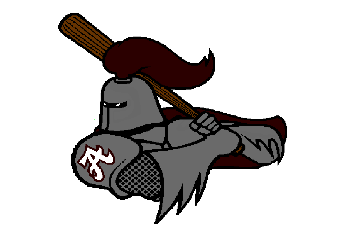 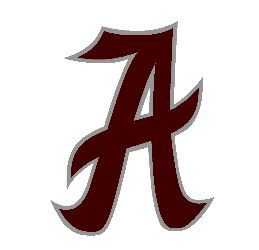 Jim Procopio Recognition NightPresented by:Amherst County High SchoolLancer Friends & Family, Coaches & PlayersThursday, February 23, 2023 @ 6:30pm Amherst County High School Auxiliary GymPlease join us in celebrating the legacy of Coach Procopio and his many contributions to Amherst County High School.Light refreshments will be provided.  If you are able to attend, please RSVP to Coach Apperson. japperson@amherst.k12.va.us or at (434) 528-6499 ext. 30250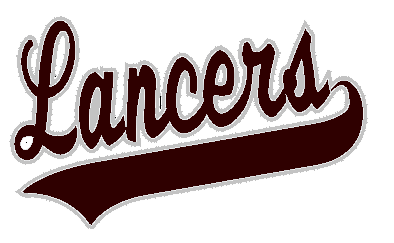 